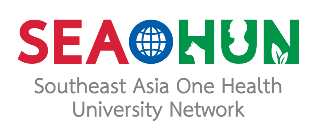 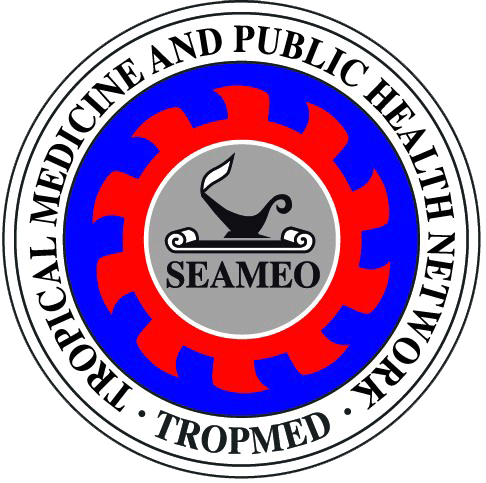 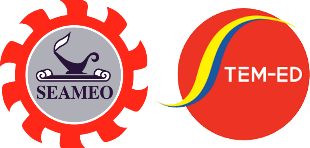 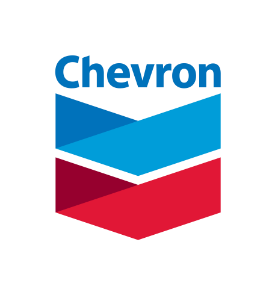 CONSENT FORM (PHYSICAL /HEALTH ASSESSMENT)I am the parent/guardian of  _______________________________________ (student name) from Rujirapjat School. I hereby provide permission for my child to participate in the physical/health assessment activities to be undertaken by the SEAMEO TROPMED  Network Team.  If a health problem is found, I understand that I will be informed and that my child will be referred to proper health facilities.Signature and Name of Parent/Guardian____________________________________________________________-Date           _____________________________________________________